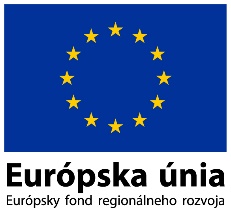 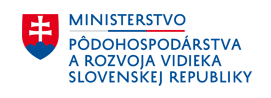 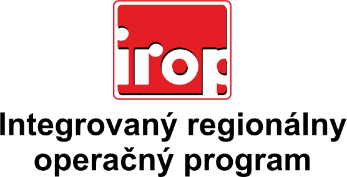 Zoznam odborných hodnotiteľovZoznam odborných hodnotiteľovKód výzvyMená odborných hodnotiteľovIROP-PO2-SC222-2016-131. hodnotiace koloIng. Marek Angelovič, PhD.IROP-PO2-SC222-2016-131. hodnotiace koloIng. Peter BalážIROP-PO2-SC222-2016-131. hodnotiace koloMgr. Mária BiľováIROP-PO2-SC222-2016-131. hodnotiace koloIng. Oľga BogováIROP-PO2-SC222-2016-131. hodnotiace koloIng. Eleonóra BoocováIROP-PO2-SC222-2016-131. hodnotiace koloIng. Katarína DolníkováIROP-PO2-SC222-2016-131. hodnotiace koloIng. Lukáš DubovskýIROP-PO2-SC222-2016-131. hodnotiace koloJUDr. Eva GyurozovszkáIROP-PO2-SC222-2016-131. hodnotiace koloMgr. Richard HulínIROP-PO2-SC222-2016-131. hodnotiace koloPaedDr. Peter Javorský , PhD.IROP-PO2-SC222-2016-131. hodnotiace koloMgr. Silvia KotrhováIROP-PO2-SC222-2016-131. hodnotiace koloIng. Simona KlongováIROP-PO2-SC222-2016-131. hodnotiace koloIng. Veronika KruľIROP-PO2-SC222-2016-131. hodnotiace koloJUDr. Peter LakotaIROP-PO2-SC222-2016-131. hodnotiace koloIng. Martina LamačkováIROP-PO2-SC222-2016-131. hodnotiace koloIng. Beáta ĽubováIROP-PO2-SC222-2016-131. hodnotiace koloMgr. Peter LukáčIROP-PO2-SC222-2016-131. hodnotiace koloIng. Martin MasárIROP-PO2-SC222-2016-131. hodnotiace koloIng. Šarlota NovákováIROP-PO2-SC222-2016-131. hodnotiace koloIng. Pavol Otepka, PhD.IROP-PO2-SC222-2016-131. hodnotiace koloIng. Anna PacalajováIROP-PO2-SC222-2016-131. hodnotiace koloIng. Iveta PažickáIROP-PO2-SC222-2016-131. hodnotiace koloIng. Lucia RomančíkováIROP-PO2-SC222-2016-131. hodnotiace koloIng. Monika RomanováIROP-PO2-SC222-2016-131. hodnotiace koloMgr. Patrik SaxaIROP-PO2-SC222-2016-131. hodnotiace koloPhDr. Monika ŠtoffováIROP-PO2-SC222-2016-131. hodnotiace koloIng. Jozef ŠuľákIROP-PO2-SC222-2016-131. hodnotiace koloIng. Ľubomír ViglašIROP-PO2-SC222-2016-131. hodnotiace koloIng. Darina VolákováIROP-PO2-SC222-2016-131. hodnotiace koloMgr. Peter ZemkoIROP-PO2-SC222-2016-131. hodnotiace koloIng. Zuzana Žideková